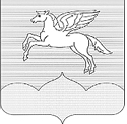 АДМИНИСТРАЦИЯГОРОДСКОГО ПОСЕЛЕНИЯ «ПУШКИНОГОРЬЕ»П О С Т А Н О В Л Е Н И Е15.10.2019 г.  №173О приостановлении проведения аукциона по продаже земельного участкаВ соответствии с Федеральным законом от 06.10.2003 г. № 131-ФЗ «Об общих принципах организации местного самоуправления в Российской Федерации», Федеральным законом от 26.07.2006 г. № 135-ФЗ «О защите конкуренции», на основании  уведомления Управления Федеральной антимонопольной службы по Псковской области № 060/01/18.1-276/2019 от 15.10.2019 г. по жалобе Снежинской О.К., Администрация городского поселения «Пушкиногорье»ПОСТАНОВЛЯЕТ:1. Приостановить проведение аукциона, назначенного на 16 октября 2019 г. на 10.00 часов, по ЛОТу №1, по продаже права собственности земельного участка, из земель населенных пунктов, площадью 66 кв.м., с кадастровым номером 60:20:0102403:149 расположенного по адресу: Псковская область, Пушкиногорский район, рп Пушкинские Горы, ул. Совхозная, с разрешенным использованием - для хозяйственной постройки (извещение №110919/2051075/01 на сайте «torgi.gov.ru»).2. Опубликовать настоящее постановление на сайте РФ «torgi.gov.ru» и на сайте администрации  городского поселения «Пушкиногорье» «www.pgori.ru».3. Направить заявителям, подавшим заявки на участие в торгах информацию о факте поступления жалобы, ее содержании, месте и времени ее рассмотрения.4. Постановление вступает в силу со дня его подписания.5. Контроль за исполнением настоящего постановления оставляю за собой.И.о. Главы Администрации городского поселения «Пушкиногорье»	                                    Е.Н.Никитина